电子白板使用说明打开电子白板主电源（位于活动室集控箱内），然后用遥控器打开电子白板前方的短焦投影仪。建议拉开窗帘遮挡自然光以免影响投影效果。环境硬件：笔记本电脑一台。软件：安装白板软件Application（附件Driver\，Installer\），安装成功后，电脑桌面出现快捷菜单，双击即可打开，开始录屏。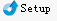 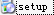 连接：安装了白板软件的电脑，需连接至电子白板上，具体需连接：视频、音频、白板（USB接口）三个接口。接口分别如下图。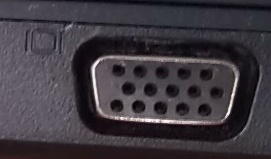 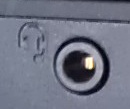 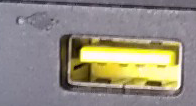 操作双击快捷图标，电脑桌面左侧出现电子白板的操作菜单即进入录屏状态。使用白板书写、讲授单击菜单中的，可打开编辑窗口，即生成一张“白纸”供书写，通过移动可使该“白纸”可左右、上下无限扩大，如需生成第二张“白纸”，单击可打开“新建”窗口，可根据需要，单击“组”旁边的新建“组”，或单击“页”旁边的新建“页”。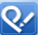 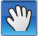 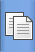 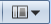 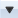 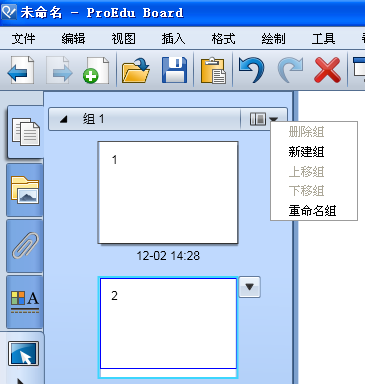 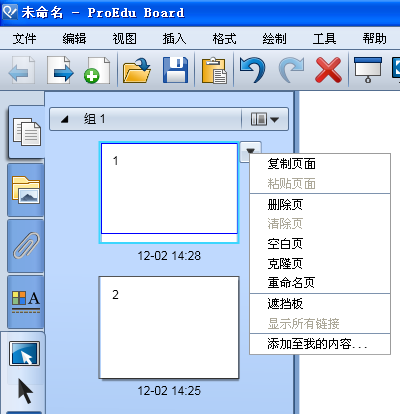 在新建的页中，可选择“笔”或“线”、“图形”等工具进行书写、编辑。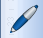 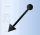 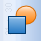 在白板上打开其他office软件或文件讲授录屏状态可理解为：电脑开机后增加了一个录屏功能，即：在此状态下，仍可对电脑进行常规的操作，例如：打开word、excel、ppt文件并进行编辑、演示等。且该软件可将操作过程整屏保存。以打开PPT为例，打开PPT后，单击，即为鼠标状态，单击即可放映、动画至下一步……同时可选择画笔进行书写。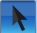 该白板软件菜单中的更多其它功能，可在实际安装后试用即可。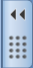 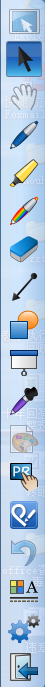 